Муниципальное бюджетное дошкольное образовательное учреждение города Ростова-на-Дону  «Детский сад № 58»Путешествие по временам года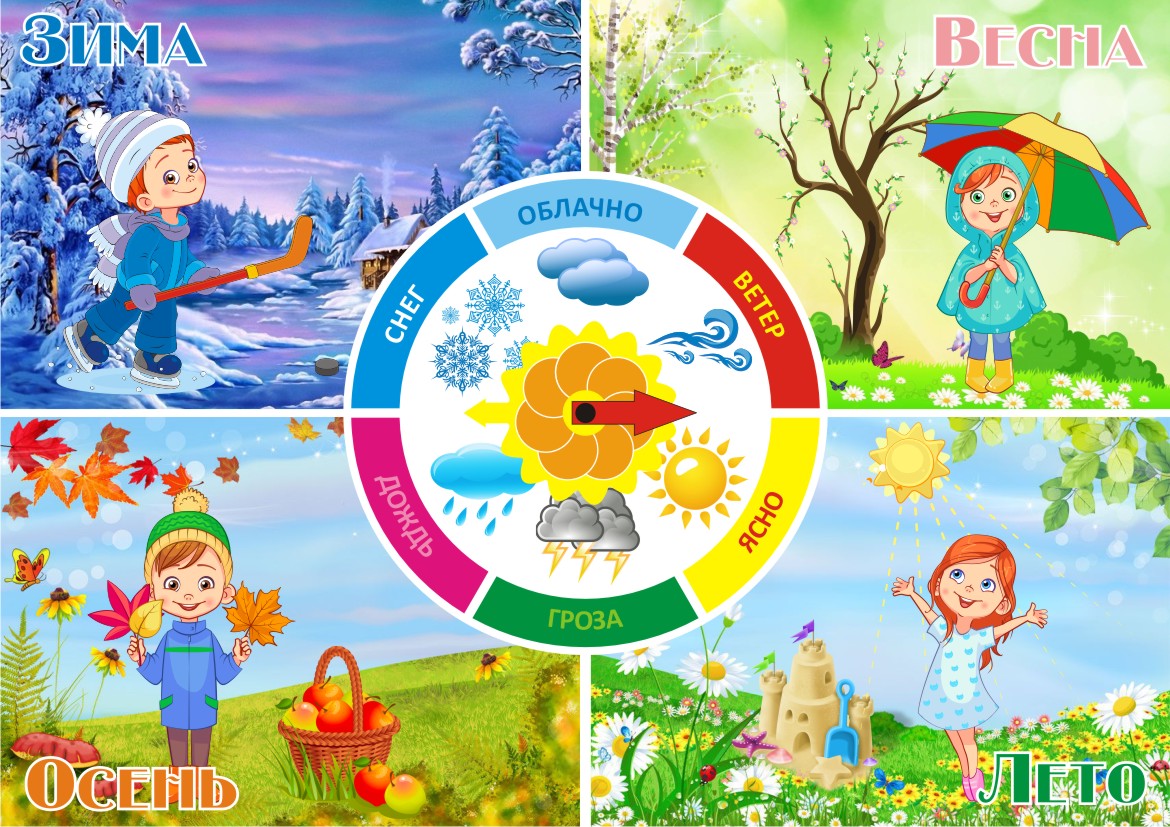 Воспитатели:       Писоцкая Анна Вячеславовна2021Актуальность проекта:Одним из приоритетных направлений в развитии современной педагогики является реализация проектной деятельности детей. В отличие от учебной деятельности в традиционной форме, проектная деятельность позволяет полностью задействовать интеллектуальные, эмоциональные и художественные ресурсы ребенка, направив их на творческий поиск и освоение новых знаний.Педагоги знают, как актуальна в наши дни проблема речевого, эстетического развития и ручной умелости детей. В современных семьях, благодаря телевидению и видеотехнике, дети получают все больше информации через визуальный ряд, и все меньше – через вербальный и тактильный каналы, то есть в процессе живого непосредственного общения и совместной деятельности с взрослыми. Не секрет, что дома дети мало гуляют, не все родители говорят своим детям об изменениях, происходящих в природе, о красоте природных явлений.Проект « Путешествие по временам года» был разработан, в том числе, для решения этих непростых задач. Подобная творческая деятельность не только способствует развитию речи и ручной умелости, причинно-следственных связей в природе, а так же оказывает психотерапевтическое воздействие.Проект «Путешествие по временам года» объединяет музыкальную, коммуникативную деятельность в форме творчества и изобразительную деятельность детей в единый блок. Его достоинствами являются создание атмосферы игры и творчества, при которой ребенок полностью раскрепощается, наглядность и продуктивность занятий. Создание данного проекта актуально, обладает новизной и вызвано потребностью детей, их родителей и педагогов в повышении ручной умелости детей, развитии у них символического мышления, творческого воображения и коммуникативной компетентности.Анализ внешней средыРодители уделяют мало внимания наблюдениям за объектами и явлениями природыРодители не обращают	внимание на неправильное отношение детей к объектам природыРодители не привлекают детей к совместному труду в природеНекоторые родители имеют низкий уровень экологической культурыЦелесообразность реализации проекта-Развитие интегративных качеств: любознательный, активный, отзывчивый-Развитие эстетического восприятия окружающегоРазвитие нравственностиРазвитие продуктивной деятельностиАнализ внутренней средыЭкологическому воспитанию детей в раннем возрасте уделяется мало  вниманияК трем годам большинство воспитанников имеют низкий уровень  сформированности экологических представленийНе сформировано представление о правильных способах взаимодействия с природойЦель проекта: Формирование начальных представлений о временах годаЗадачи:-Познакомить детей с характерными особенностями каждого времени года-Формировать представления о труде взрослых в природе-Развивать интерес к наблюдению за объектами и явлениями природы-Формировать знания о взаимосвязи, взаимозависимости живой и неживой природы.-Развивать наблюдательность, познавательную активность, инициативу.-Воспитывать бережное отношение к природе.Вид проекта: творческо-информационный Срок реализации: долгосрочныйУчастники	проекта: воспитанники ясельной группы, воспитатели,  родителиЭтапы реализации проектаПодготовительный (сентябрь)-Определение целей и задач.-Создание развивающей средыСовместно с детьми собирать природный материал для изготовления поделок.Подборка Дидактических игр и наглядного материала-Подбор художественной литературы-Картотека пальчиковых и подвижных игрПрактический (октября – май)Организация деятельности детейЗаключительный (май - июнь)Определение результата практической деятельности с детьми Презентация о проделанной работе.Составление выставки работФормы работы:Дидактические игры, подвижные игры, пальчиковые игры-Речевые игры, сюжетно-ролевые игры-Наблюдения в природеТруд в природе-Экспериментальная деятельность-Продуктивная деятельность-Чтение художественной литературыСхема реализации проектаОжидаемые результатыДетиСформированы элементарные представления о временах года-Сформировано представление о труде взрослых в разное время годаСформированы представления о правильных способах взаимодействия с объектами природыРазвит интерес к наблюдению за объектами и явлениями природыРодителиВзаимодействуют с педагогами по вопросам экологического воспитанияПовысился уровень экологической воспитанности родителейПроводят с детьми наблюдения в природе и пресекают попытки жестокого обращения с объектами природыПривлекают детей к совместному труду в природеПедагогиВедут активную работу по экологическому воспитанию с детьми младшей группыИспользуют различные формы работы, интеграцию образовательных областейИспользуют современные педагогические технологииРаспространяют и обобщают опытЛитератураА. Ануфриева, О. Митюкова «Игры и занятия для малышей»Власенко О. П. «Комплексные занятия по программе М. А. Васильевой»Громова О. Н., Прокопенко Т. А. «Игры – забавы по развитию мелкой моторики у детей»Кислинская Т. А. «Гениальность на кончиках пальцев»Лобынько Л. В., Швецова Т. Ю. «Игры – занятия для детей раннего возраста»Смирнова Л. Н. «Развитие речи у детей 2 – 3 лет»Теплюк С. Н. «Занятия на прогулке с малышами»Тимофеева Е. А. «Подвижные игры с детьми младшего дошкольного возраста».Месяц, темаЦельСодержание и формы работыОктябрьФормировать у детейпредставления о состоянии растений осенью, развивать память, внимание.Целевая прогулка по территории детского сада. Наблюдение за сезонными изменениями в природе на участке детского садаОктябрьЗакрепить обобщающее понятие«овощи», названия различных овощей, рассказать детям о пользе овощей и фруктов длячеловека (источник витаминов, вкусный продукт питания).Беседы «Что растет на огороде», «Чем полезны овощи».ОктябрьРазвить ловкость, быстроту,формировать умение действовать по сигналу.Подвижные игры «Огуречик, огуречик», «Перенеси овощи из обруча в обруч», «Съедобное – несъедобное», «Где мы были, что делали», «Повторидвижения» (трудовые действия: Сбор листвы).Познакомить детей с плодами овощных культур. Закрепить знания о месте их произрастания— огороде. Закрепить умение описывать овощ по характерным признакам, согласно схеме.Воспитывать чувствоблагодарности к природе и людям, которые благодарясвоему труду получают урожай.Просмотр презентаций «Чудо- овощи», « Дары-Осени»Воспитывать умение внимательно слушать сказку, привлекать к посильному участию в драматизации сказки.ЧХЛ Ю. Тувим «Овощи», Р.Н.С. «Вершки и корешки», М. Дружинина «Весёлый огород», В. Степанов «Был у зайца огород»,Н. Носов «Огурцы»,К. Ушинский «История одной яблоньки».Закреплять полученные знания, развивать внимание, речь,память, воображение.Дидактические игры «Что где растет», «Собираем урожай»,«Овощи и фрукты», «Чего не стало», «Узнай по запаху»,«Узнай по вкусу», «Чудесный мешочек».Развить мелкую моторику пальцев рук, чувство ритмаПальчиковые игры «Мы капусту рубим», «Заяц и кочан капусты».НоябрьФормировать умение создавать игровой сюжет, научить простым игровым действиям и игровому взаимодействию, закреплять знания по теме.Пальчиковый театр «Репка»НоябрьЗакреплять полученные знания, развивать внимание, речь,память, воображение.Рассматривание иллюстраций, картин с изображениемфруктов, муляжей.НоябрьПознакомить детей с красотой осенней природы. Побуждать составлять описательные рассказы о явлениях природы, используя свои личные впечатления. Вызвать желание отразить услышанное иувиденное в рисунке.Просмотр презентаций«Любимые красоты осени».Закрепить знания детей об осени. Продолжать вызывать у них эмоциональный отклик на прослушивание стихов об осени. Закрепить знания названий некоторых деревьев: рябина,берёза, осина, ель. Закрепить умение рисовать кистью, гуашью методом примакивания; развивать ритмичность в рисунке.Художественное творчествоРисование «Осень».Развивать умение любоваться осенней красотой, обратить внимание на изменения, которые произошли с цветами, кустарниками, деревьями.Воспитывать чувство прекрасного; закрепить навыки намазывания клеем и приклеивания листьев.Художественное творчество Аппликация «Падают, падают листья, в нашем саду листопад».Закреплять полученные знания, развивать внимание, речь,память, воображение.Дидактические игры«Времена года», «Соберикартинку», «Расскажем мишке о красоте осенней природы»,«Найди дерево по описанию»,«С какой ветки детки», «Что где растёт».Развить творческую активность детей, закрепить знание содержания произведений, развить выразительную речь, воспитывать усидчивость, умение вступать в диалог.Беседы: «В осеннем лесу»,«Осень. Что ты о ней знаешь?»,«Как правильно одеваться осенью на прогулку?»ДекабрьРасширять представления детей о характерных особенностях зимней природы, развивать разговорную речь, память; воспитывать любознательность.Беседа:« Здравствуй, Зимушка- зима!»ДекабрьУчить детей подбирать предмет по цвету и величине. Развивать тактильные ощущения мелкой моторике рук. Воспитывать интерес к игреДидактическая игра:«Цветные варежки».ДекабрьФормировать элементарные правила поведения на прогулке; развивать желание заботиться о своем здоровье.Беседа: «Не ешь снег – можешь заболеть!».Познакомить детей со стихотворением С.МаршакаЧтение стихотворенияС.Маршака«Сыплет, сыплет снег».Развивать стремление у детей играть в подвижные игры, способствующие совершенствованию основных движений (ходьба, бег,бросание), воспитывать желание играть дружно и весело.Подвижные игры:«Зайка беленький сидит»,«Устроим снегопад».Познакомить детей с новым видом аппликации –обрыванием(отрывать от листа бумаги небольшие кусочки, наносить на них клей и наклеивать на картон).Художественное творчество(аппликация):« Падают снежинки».Побуждать детей рассказывать о том, как их семья готовится к новому году. Воспитыватьбережного отношение кокружающему миру, к природе, умение замечать красоту зимней природы.Беседа: «Скоро, скоро, Новый год!».Формировать желание у детей радовать своих близких подарками, сделанными своими руками.Изготовление открыток к Новому году для родителей.Продолжать побуждать детей рассказывать о том, как их семья готовится к новому году; развивать разговорную речь; воспитывать желание помогать взрослым готовиться кпразднику.Наблюдение: « Снег идет ,снег идет! Значит скоро Новый год!».ЯнварьСовершенствовать основные виды движений. Развивать стремление у детей играть в подвижные игры, воспитыватьжелание играть дружно и весело.Подвижная игра:«Прокати снежок».ЯнварьПродолжать знакомить детей с геометрическими фигурами.Развивать умения собирать снеговика из трёх частей разной величины. Воспитывать интерес к игре.Дидактическая игра:«Собери Снеговика».ЯнварьПовторить основные приемы рисования. Закрепить умение рисовать красками; воспитывать желание любоваться красотой зимнего леса.Художественное творчество(рисование):« Зимний лес».Формировать умение выполнять несколько действий с одним предметом и переносить знакомые действия с одного объекта на другой. Развивать интерес к различным видам игр.Воспитывать желаниеобъединяться для игры в группы по 2-3 человека на основе личных симпатий.Сюжетно-ролевая игра: « В магазин за подарками».Учить детей слушать сказку в инсценированном варианте; воспитывать любовь кживотным.Инсценировка сказки:«Заюшкина избушка».Продолжать учить детей отщипывать комочки отбольшого куска пластилина. Раскатывать комочки глины между ладонями. Воспитывать интерес к лепке.Художественное творчество(лепка):«Сосульки».Учить детей называть зимние забавы и развлечения; воспитывать интерес к зимним забавам.Словесная игра:«Что нам нравится зимой?».ФевральПродолжать знакомить детей со свойствами снега; развивать любознательность; воспитывать интерес к опытам.Опыты со снегом:«Цветной снежок».ФевральВызвать интерес у детей к театрализованной игре.Развивать умение следить за развитием действий в играх- драматизациях и кукольныхспектаклях. Воспитывать любовь к сказкам.Игра-драматизация:«Рукавичка».ФевральПознакомить с правилами поведения детей на дороге. Развивать разговорную речь, память. Воспитывать внимание.Беседа: «Скользкая дорога».ФевральУчить детей аккуратно наклеивать детали изображения; развивать творческоевоображение; воспитывать желание выполнять коллективную работу.Аппликация коллективная:«Украсим елку».Побуждать детей рассматривать сюжетные картинки о зиме.Воспитывать бережного отношение к окружающему миру, к природе, умение замечать красоту зимней природы.Рассматривание сюжетных картинок о зиме.Продолжать знакомить детей со стихами о зиме; развиватьжелание слушать стихи внимательно; воспитывать любовь к зиме.Чтение стихотворений о зимеПо выбору воспитателяПознакомить детей с образом птиц зимой; развивать желание узнавать птицу, называть ее части тела; воспитыватьбережное отношение к птицам.Рассматривание альбома:«Зимующие птицы».Вызвать желание детей по собственной инициативе или по просьбе воспитателярассказывать об изображённом на картине, развивать речь детей; воспитыватьБеседа по картине:«Хорошо зимой».Интерес к зимним забавам Продолжать проводить опыты со снегом; знакомить со свойствами снега; воспитыватьлюбознательность.Опыты со снегом:«Тает – не тает».Учить детей по образцу выполнять аппликацию; закрепить знания основных цветов; воспитывать аккуратность в работе.Индивидуальная работа по аппликации: «Гирлянда из флажков».Учить детей подбирать предмет по цвету и величине. Развивать тактильные ощущения мелкой моторике рук. Воспитывать интерес к игре.Настольно-печатные игры: Подбери по цвету», «Найди лишнее».Продолжать знакомить детей с правилами безопасности в зимний период и при обращении с предметами. Формировать основы здорового образа жизни.Беседа: « Когда на улице мороз отморозить можно нос».Продолжать знакомить с приемами лепки. Закреплять умение раскатывать пластилин круговыми движениями.Воспитывать желание лепить из пластилина.Коллективная работа по художественному творчеству(лепке):«Снеговик».Уточнить и расширить знания детей о животных зимой; развивать разговорную речь; воспитывать желание помогать животным зимой.Беседа: «Как звери к зиме готовятся?».Познакомить детей с русской народной сказкой: «Снегурочка». Развивать желание слушать сказку. Воспитывать уважение к взрослымЧтение русской народной сказки: «Снегурочка».Систематизировать и обобщить знания о зиме; рассказать детям, что зима приносит нам много радости (игры на улице,праздники, красота зимней природы), времена года сменяют друг друга. Воспитывать положительные эмоции.Беседа:«До свидание, Зимушка-зима!».МартПовторить правила безопасного поведения в природе, на улице.Беседа «Опасный лёд»МартУчить детей изображать в аппликации предметы, состоящие из нескольких частей, определить форму частейПродуктивная деятельность Аппликация «Скворечники»МартРазвивать глаза, пальцы, возбудить фантазию ивоображение.Пластелинография «Пора сажать деревья» МартФормировать желание у детей радовать своих близкихРазвлечение «К нам спешит весна»МартВоспитывать бережного отношение к окружающему миру, к природе, умение замечать красоту весенней природы.Чтение художественной литературы Заучивание стихотворений о весне.Загадывание загадок. Использование пословиц, поговорок о весне, объяснение их смысла.МартЗакреплять полученные знания, развивать внимание, речь,память, воображениеРассматривание иллюстраций, альбомов«Весна», «Птицы»,«Животные». МартУчить детей обращать внимание на то, как изменилась природаНаблюдения за погодойЗакрепить знания об основных потребностях комнатныхрастенийУход за комнатными растениями, рассадойСовершенствовать основные виды движений. Развивать стремление у детей играть в подвижные игры, воспитыватьжелание играть дружно и весело.П/и «Солнышко и дождик»,«Через ручеёк»,«Птички и птенчики»,«Скворечники», «Поймай комара»АпрельПовторить правила безопасного поведения в природе, на улице.Беседа«Ног не намочи – не становись в ручьи!». АпрельФормировать практические знания о посадке лука в землю и в воду.Посадка лукаАпрельРассказать детям о пробуждении жизни в лесу после зимы.Просмотр презентаций«Прогулка в весеннем лесу»АпрельУчить детей выделять форму предмета, цвета, учить правильно собирать изображение предмета из отдельных частей.д/и :«Сложи картинку»,АпрельРазвитие мышления, внимания.Что перепутал художник?»,АпрельУчить детей правильно называть домашних животных и ихдетенышей; угадывать животное по описанию.«Чей малыш?»,АпрельЗакрепить знания о сезонных изменениях природы, о цветовой гамме, присущей тому и ли иному времени года.«Времена года»,Апрельформировать умение детей соотносить изображениеживотных с его местом обитания, правильно называя животное.«Кто где живёт?»,АпрельУчить детей отличать хорошееповедение от плохого«Что такое хорошо и что такоеплохо»,АпрельРасширить знания детей об одежде«Одень куклу».АпрельРазвить чувство коллективизма, создать эмоциональное настроение детей.Коллективная аппликация«Встречаем весну»Развивать у детей творческое воображение.Чтение художественной литературы Л. Толстой«Пришла весна…»Е. Карганова«Весна»К. Льдов «Ласточка»Л. Аграчёва «Весело аукнула»М. Борисова «Песенка капели»Вызвать детей на разговор.Рассматривание картинок:«Ледоход», «Весна пришла»Развивать у детей умение двигаться ритмично,согласовывать движения со словамиП/и «По ровненькой дорожке».Совершенствовать основные виды движений. Развивать стремление у детей играть в подвижные игры, воспитыватьжелание играть дружно и весело.Пальчиковые игры«Росточек», «Кораблик»,«Весна»,«Насекомые»,«Подснежник». МайРазвивать художественные способностиПродуктивная деятельностьРисование «Божья коровка»,«Одуванчики в траве»МайФормирование интереса и потребности чтении книг.Чтение художественной литературы «Весна, весна красная!...»Скребицкий Г. «Весна в лесу» МайРазвивать у детей познавательный интерес.Познавательные рассказы«Для чего нужны скворечники», «Первоцветы»МайФормировать у детей гордость за красоту родной природы; воспитывать культуру .Просмотр презентаций«Путешествие на полянку» МайРазвить ловкость, быстроту,формировать умение действовать по сигналу.Игры – забавы «Солнечные зайчики», «Плывут– плывут кораблики».ИюньРазвитие умения понимать обобщающие слова.Беседы«Цветы – краса земли»,«Почему их так назвали»,«Цветы в легендах, стихах, загадках, песнях», «Профессии людей, занятых в цветоводстве»ИюньЗакреплять умение различать цвета, называтьДидактическая игра:Июньих быстро, находить нужный цветок среди других; научитьдетей группировать растения по цвету, составлять красивые букеты«Цветочный магазин», « Сложи цветок», «Найди растения по описанию»Развитие мелкой моторики рук детей младшего дошкольного возрастаПальчиковые игры: «Яблоня»«Цветочек распустился»Совершенствовать основные виды движений. Развивать стремление у детей играть в подвижные игры, воспитыватьжелание играть дружно и весело.Подвижные игры «Смелые мышки»,«Весёлыеребята»,«Карусель»Дать представление о состоянии погоды летом.Наблюдения в природеНужна ли цветам вода?Любят ли растения солнышко? Зачем мы рыхлим землю?Как появляются цветы.Упражнять в рисовании нетрадиционным способом,вызывать радость от полученного изображения.Формировать навыки аккуратной работыТворческая деятельность: Рисуем цветы на песке во время прогулкиСобираем цветок из природного материала во время прогулки Аппликация «Волшебный цветок»Рисование «Ромашковое море»Коллективная аппликация«Полевые цветы»Лепка «Ах, цветы, цветочки»Развитие контакта между родителями и детьмиРабота с родителями Изготовление поделок по теме. Сбор гербария «Полевые цветы».